НОВОАЙДАРСЬКА РАЙОННА ДЕРЖАВНА АДМІНІСТРАЦІЯЛУГАНСЬКОЇ ОБЛАСТІР О З П О Р Я Д Ж Е Н Н Яголови районної державної адміністрації «01»  лютого  2018 року	               смт.  Новоайдар                                             №_24_Про внесення змін до складу спостережноїкомісії при Новоайдарськійрайонній державній адміністрації  Керуючись статтею 6, пунктом 5 статті 22 Закону України «Про місцеві державні адміністрації», в зв’язку з кадровими змінами:1. Внести зміни до складу спостережної комісії при Новоайдарській районній державній адміністрації, затвердженого розпорядженням голови райдержадміністрації від 26 березня 2013 року № 71 «Про затвердження нового положення та формування нового складу спостережної комісії при Новоайдарській райдержадміністрації»:Вивести зі складу спостережної комісії: Моторну Світлану Петрівну – завідувача сектору контролю апарату  Новоайдарської районної державної адміністрації, секретаря комісії;Селіхова Олександра Вікторовича – начальника управління соціального захисту населення Новоайдарської районної державної адміністрації, заступника голови комісії;Пяташ Ольгу Миколаївну – начальника відділу освіти Новоайдарської районної державної адміністрації, члена комісії.Ввести до складу комісії: Левінську Юлію Сергіївну  - головного спеціаліста, виконуючого обов’язки завідувача сектору контролю апарату Новоайдарської районної державної адміністрації, секретарь комісії;Селіну Ольгу Андріївну - начальника управління соціального захисту населення Новоайдарської районної державної адміністрації, заступник голови комісії;Селіхова Олександра Вікторовича - начальника відділу освіти Новоайдарської районної державної адміністрації, член комісії.2. Контроль за виконанням цього розпорядження покласти на керівника апарату райдержадміністрації  Дєдова О. О.Голова районноїдержавної адміністрації                                                              В. В. Сергієнко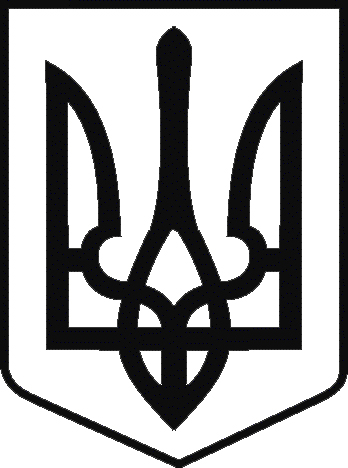 